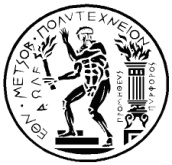 ΕΘΝΙΚΟ ΜΕΤΣΟΒΙΟ ΠΟΛΥΤΕΧΝΕΙΟΕΙΔΙΚΟΣ ΛΟΓΑΡΙΑΣΜΟΣ ΚΟΝΔΥΛΙΩΝ ΕΡΕΥΝΑΣΣΥΜΒΑΣΗ ΥΠΟΤΡΟΦΙΑΣ ΕΛ.ΙΔ.Ε.Κ.ΣΤΟ ΠΛΑΙΣΙΟ ΕΚΠΑΙΔΕΥΤΙΚΟΥ ΕΡΓΟΥΣτην Αθήνα μεταξύ,αφενός:α) ο Ειδικός Λογαριασμός Κονδυλίων Έρευνας του Εθνικού Μετσόβιου Πολυτεχνείου (ΕΛΚΕ ΕΜΠ), που εδρεύει στην Αθήνα, στην οδό Πατησίων 42, Τ.Κ: 106 82, (ΑΦΜ: 099793475, Δ.Ο.Υ.: Δ΄ Αθηνών) και διέπεται από τις διατάξεις του Νόμου 4957/2022 (ΦΕΚ Α 141/21.07.2022) όπως τροποποιήθηκε και ισχύει, νομίμως εκπροσωπούμενος από τον Καθ Εμμανουήλ Βαρβαρίγο, Πρόεδρο της Επιτροπής Ερευνών του ΕΛΚΕ ΕΜΠ,β) Ο/Η …………….……………………………………………………, Επιστημονικός Υπεύθυνος του Εκπαιδευτικού Έργου με τίτλο «………………………….……………………………………………………………………….…………………………………………………………………» με κωδικό                          …………………………….. που υλοποιείται στο πλαίσιο της Δράσης: «4η Προκήρυξη Υποτροφιών ΕΛ.ΙΔ.Ε.Κ για υποψήφιους διδάκτορες» - Υποψήφιος Διδάκτορας:……… - Αριθμ.Αίτησης: ……… που εγκρίθηκε από την Επιτροπή Ερευνών του Ειδικού Λογαριασμού Κονδυλίων Έρευνας (ΕΕ/ΕΛΚΕ) στις                              . Η χρηματοδότηση της υποτροφίας θα γίνει μέσω του  ΕΛ.ΙΔ.Ε.Κ με μεταφορά του αντίστοιχου ποσού σε τραπεζικό λογαριασμό που θα υποδείξει ο Φορέας Υποδοχής στο ΕΛ.ΙΔ.Ε.Κ ,και αφετέρου:γ) Ο/Η Υποψήφιος/α Διδάκτορας, ………………..……………………………..........................................………… του …………………….……………………………., κάτοικος …..………………………..……………………………. (πόλη, δ/νση), κάτοχος του υπ’ αριθ. ………………….………… ΔΑΤ που εκδόθηκε στις ….…..……………., με ΑΦΜ ……………………………….υπαγόμενος στη Δ.Ο.Υ.…………………………….., που στο εξής θα αναφέρεται ως “Υπότροφος”,Αφού έλαβαν υπόψη τους:Την  με Α.Π. 42328/21.12.2021 4η Προκήρυξη Υποτροφιών ΕΛ.ΙΔ.Ε.Κ για υποψήφιους/ες διδάκτορες όπως ισχύειΤον  με Α.Π.60636/12.01.2023 Οδηγό Διαχείρισης - Υλοποίησης της Δράσης «4η Προκήρυξη Υποτροφιών ΕΛ.ΙΔ.Ε.Κ για υποψήφιους/ες διδάκτορες»Την υπ΄αριθμ. …… Απόφαση Χορήγησης Χρηματοδότησης Ότι ο Υπότροφος έχει αναλάβει να υλοποιήσει διδακτορική διατριβή με τίτλο:«.………………………………………………….……………………………………………………………….………………………………………………………………………………..………………………………………………………………….……..». Συμφώνησαν και συναποδέχθηκαν τα εξής:ΟΡΟΙ ΤΗΣ ΥΠΟΤΡΟΦΙΑΣ: Η παρούσα σύμβαση είναι σύμβαση υποτροφίας βάσει του άρθρου 2 παρ. 1β ν. 4429/2016 (Α’ 199), όπως ισχύει και του άρθρου 283 του ν. 4957/2022 (Α΄141), όπως ισχύει.Η υποτροφία χορηγείται δυνάμει της με Α.Π. ……/…… Απόφασης Χορήγησης Χρηματοδότησης της Διευθύντριας του ΕΛ.ΙΔ.Ε.Κ. στο πλαίσιο της «4ης Προκήρυξης Υποτροφιών ΕΛ.ΙΔ.Ε.Κ. για Υποψήφιους/ες Διδάκτορες» ( Α.Π. 42328/21.12.2021, όπως ισχύει) και της από ……….. Απόφασης της Γενικής Συνέλευσης της Σχολής …………….. του  ΕΜΠ  για την αποδοχή του/της Υποτρόφου ως υποψηφίου διδάκτορα και σύμφωνα με τα οριζόμενα στην Προκήρυξη, στον Οδηγό Διαχείρισης – Υλοποίησης αυτής (Α.Π. 60636/12.01.2023,), το ν. 4429/2016 (Α’ 199), όπως έχει τροποποιηθεί και ισχύει, και τους όρους της παρούσας σύμβασης. Το συνολικό ποσό της εγκεκριμένης στον/στην  Υπότροφο από το ΕΛ.ΙΔ.Ε.Κ. υποτροφίας ανέρχεται σε ……. €. Ο ΕΛΚΕ ΕΜΠ, αναλαμβάνει να καταβάλλει υποτροφία στον/στην Υπότροφο σε μηνιαία βάση, μετά την καταβολή της εκάστοτε δόσης  χρηματοδότησης από το ΕΛ.ΙΔ.Ε.Κ. Το μηνιαίο ύψος της υποτροφίας ανέρχεται στα εννιακόσια ευρώ (900€) συμπεριλαμβανομένων όλων των  νόμιμων κρατήσεων.  Η υποτροφία καταβάλλεται σε μηνιαία βάση, συναρτώμενη από την πρόοδο, υπό τον όρο πιστώσεως του Λογαριασμού μετά από πιστοποίηση και εντολή του Επιστημονικού Υπευθύνου και υπό την αίρεση της καταβολής  της εκάστοτε δόσης χρηματοδότησης από το ΕΛ.ΙΔ.Ε.Κ. στον ΕΛΚΕ. Το ποσό της χορηγούμενης υποτροφίας δεν αποτελεί αμοιβή για συμμετοχή του Υ.Δ. σε ερευνητικά προγράμματα.Η διάρκεια χορήγησης της υποτροφίας ορίζεται από ………………έως………. και η διάρκειά της σε…… μήνες . Σε περίπτωση που η σύμβαση αναρτηθεί στο Διαδίκτυο, σύμφωνα με τα άρθρα 76 επ. ν. 4727/2020, σε ημερομηνία μεταγενέστερη της ημερομηνίας έναρξης της Υποτροφίας όπως ορίζεται στη παρούσα σύμβαση, ως ημερομηνία έναρξης της Υποτροφίας ισχύει η ημερομηνία ανάρτησης στο Διαδίκτυο. Η καταβολή της υποτροφίας για το χρονικό διάστημα από …….μέχρι τη λήξη της τελεί υπό την αίρεση προσκόμισης από τον Υπότροφο νέας βεβαίωσης αναβολής κατάταξης στο στρατό που να καλύπτει το εν λόγω διάστημα .( ο όρος συμπεριλαμβάνεται στις συμβάσεις ΜΟΝΟ όταν υπάρχει σχετικός όρος στην Απόφαση Χρηματοδότησης ΑΛΛΙΩΣ ΔΙΑΓΡΑΦΕΤΕ ΤΗΝ ΠΡΟΤΑΣΗ ΑΥΤΗ ΠΟΥ ΕΙΝΑΙ ME Italic ). Ο Υπότροφος θα εκτελέσει αυτοπροσώπως τη διδακτορική διατριβή που αναλαμβάνει. Η διδακτορική διατριβή τελεί υπό την γενικότερη επίβλεψη του Επιστημονικού Υπευθύνου και της Τριμελούς Συμβουλευτικής Επιτροπής  που θέτει τις γενικές παραμέτρους εκπόνησής της.Η εκπόνηση της διδακτορικής διατριβής δεν αποτελεί μισθωτή εργασία ή επιχειρηματική δραστηριότηταΟ/Η Υπότροφος  δεν θα χρηματοδοτηθεί για την χρηματοδοτούμενη διδακτορική διατριβή από οποιαδήποτε άλλη πηγή καθ’ όλη τη διάρκεια χορήγησης της υποτροφίας. Εξαιρείται η περίπτωση χρηματοδότησης  του/της Υποτρόφου για τη συμμετοχή του/της σε προγράμματα κινητικότητας για πραγματοποίηση έρευνας στο εξωτερικό. Σε αυτή την περίπτωση ο/η Υπότροφος υποχρεούται να ενημερώσει εγγράφως το ΕΛ.ΙΔ.Ε.Κ. υποβάλλοντας τα σχετικά έγγραφα που τεκμηριώνουν τη συμμετοχή στο οικείο πρόγραμμα. Ο/Η Υπότροφος  δεν θα λαμβάνει κατά τη διάρκεια της υποτροφίας επίδομα ανεργίας στην Ελλάδα ή το εξωτερικό. Ο/Η Υπότροφος  κατά τη διάρκεια της υποτροφίας δεν θα έχει σχέση εργασίας: (i) στο δημόσιο τομέα ως μόνιμος υπάλληλος ή ιδιωτικού δικαίου αορίστου χρόνου ή/και (ii) στον ιδιωτικό τομέα σχέση εργασίας πλήρους απασχόλησης αορίστου χρόνου ή έμμισθης εντολής.Ο Υπότροφος ενημερώνει τον ΕΛΚΕ για κάθε περιστατικό που δικαιολογεί τη διακοπή καταβολής της υποτροφίας, και αντίστοιχα ο ΕΛΚΕ το ΕΛΙΔΕΚ, σύμφωνα με τα οριζόμενα στον Οδηγό Διαχείρισης-Υλοποίησης αυτής.Συγκεκριμένα ο ΕΛΚΕ δύναται, μετά από πρόταση του Επιστημονικού Υπευθύνου να καταγγείλει και να λύσει μονομερώς την παρούσα σύμβαση, εφόσον υφίσταται σοβαρός λόγος, μετά από σχετική έγγραφη ανακοίνωση προς τον Υπότροφο. Σοβαρός λόγος καταγγελίας της σύμβασης αποτελεί ενδεικτικά η διακοπή χρηματοδότησης της υποτροφίας. H παρακολούθηση της πορείας υλοποίησης της διδακτορικής διατριβής γίνεται μέσω Αναφορών Προόδου (Ενδιάμεση και Τελική Αναφορά Προόδου), σύμφωνα με τα οριζόμενα στην Ενότητα 4 του Οδηγού Διαχείρισης - Υλοποίησης της Δράσης. H Ενδιάμεση και Τελική Αναφορά υποβάλλεται στη Διαδικτυακή Πύλη ΕΛ.ΙΔ.Ε.Κ, σύμφωνα με τα οριζόμενα Ενότητα 4 του Οδηγού Διαχείρισης - Υλοποίησης της Δράσης.  Με βάση τις ανωτέρω αναφορές προόδου, το ΕΛ.ΙΔ.Ε.Κ. θα ελέγχει την ομαλή πορεία υλοποίησης της διδακτορικής διατριβής καθώς και τη διαδικασία καταβολής της υποτροφίας από τον Ε.Λ.Κ.Ε.. Η υποβολή όλων των Αναφορών Προόδου (Ενδιάμεσης και Τελικής Αναφοράς Προόδου καθώς και όλων των συνοδευτικών εγγράφων) είναι υποχρεωτική. Η παράλειψη υποβολής της Ενδιάμεσης Αναφοράς Προόδου ή η απουσία προόδου στην εκπόνηση της διδακτορικής διατριβής συνεπάγεται τη διακοπή χορήγησης της υποτροφίας κατόπιν έκδοσης σχετικής Απόφασης του Διευθυντή/της Διευθύντριας του ΕΛ.ΙΔ.Ε.Κ., η οποία κοινοποιείται στον/στην Υπότροφο και στον Ε.Λ.Κ.Ε. και με την οποία διατάσσεται η επιστροφή της καταβληθείσας υποτροφίας κατά το αντίστοιχο χρονικό διάστημα. Η παράλειψη υποβολής της Τελικής Αναφοράς Προόδου καθώς και όλων των συνοδευτικών εγγράφων συνεπάγεται την ανάκληση της Απόφασης Χορήγησης Υποτροφίας με την έκδοση σχετικής Απόφασης του Διευθυντή/της Διευθύντριας του ΕΛ.ΙΔ.Ε.Κ., η οποία κοινοποιείται στον/στην Υπότροφο και στον Ε.Λ.Κ.Ε. και με την οποία διατάσσεται η επιστροφή του συνόλου της καταβληθείσας υποτροφίας. Σε περίπτωση που κατά τον έλεγχο διαπιστωθεί υπέρβαση του εισοδηματικού ορίου των 15.000€ (ή 19.000 € για Υποτρόφους με 67% αναπηρία) σε κάποιο έτος, ο/η Υπότροφος θα καλείται να επιστρέψει το ποσό της Υποτροφίας που αντιστοιχεί στην υπέρβαση του ανωτέρω ορίου για το έτος στο οποίο εντοπίστηκε η υπέρβαση και έως του ποσού της υποτροφίας που έλαβε για το έτος αυτό. Στις περιπτώσεις που απαιτείται επιστροφή της καταβληθείσας υποτροφίας, ή μέρους αυτής, από τον/την Υπότροφο, το ποσό επιστρέφεται στον τραπεζικό λογαριασμό του ΕΛ.ΙΔ.Ε.Κ εντός εξήντα (60) ημερολογιακών ημερών από την κοινοποίηση της σχετικής απόφασης. Σε περίπτωση μη συμμόρφωσης, εκδίδεται απόφαση ανάκτησης και εφαρμόζεται η προβλεπόμενη στα άρθρα 51 και 52 του Εσωτερικού Κανονισμού Λειτουργίας του ΕΛ.ΙΔ.Ε.Κ. διαδικασία. Σε περίπτωση μεταβολής στοιχείων της Διδακτορικής Διατριβής του/της Υποτρόφου, απαιτείται αιτιολογημένο αίτημά του/της προς το ΕΛ.ΙΔ.Ε.Κ. και, κατά περίπτωση, έγκρισή του από τον Διευθυντή του ΕΛ.ΙΔ.Ε.Κ. Τα αιτήματα μεταβολών υποβάλλονται στη Διαδικτυακή Πύλη ΕΛ.ΙΔ.Ε.Κ. τουλάχιστον τριάντα (30) ημερολογιακές ημέρες πριν την καθορισμένη ημερομηνία Λήξης Χορήγησης της Υποτροφίας σύμφωνα με τα οριζόμενα στο Ενότητα 5 του Οδηγού Διαχείρισης – Υλοποίησης.  Δεν είναι αποδεκτή η τροποποίηση του θέματος της χρηματοδοτούμενης Διδακτορικής Διατριβής, καθώς αυτό αποτέλεσε κριτήριο συγκριτικής αξιολόγησης της υποβληθείσας Αίτησης κατά το στάδιο της αξιολόγησης. Αναστολή χορήγησης της υποτροφίας είναι δυνατή σε περιπτώσεις ανωτέρας βίας ή εγκυμοσύνης και μόνο εφόσον έχει εγκριθεί η σχετική αναστολή από τη Γενική Συνέλευση της οικείας Σχολής, σύμφωνα με τα οριζόμενα στην Ενότητα 6 του Οδηγού Διαχείρισης - Υλοποίησης της Δράσης. Επιτρέπεται, κατόπιν αίτησης του/της Υποτρόφου η οποία υποβάλλεται στο ΕΛ.ΙΔ.Ε.Κ. και κοινοποιείται στον Ε.Λ.Κ.Ε, η διακοπή καταβολής της υποτροφίας σύμφωνα με τα οριζόμενα στην Ενότητα 7 του Οδηγού Διαχείρισης - Υλοποίησης της Δράσης.  Σε περίπτωση διακοπής της εκπόνησης διδακτορικής διατριβής για οποιονδήποτε λόγο ο/η Υπότροφος οφείλει να υποβάλλει τεκμηριωμένο αίτημά του προς το ΕΛ.ΙΔ.Ε.Κ. σύμφωνα με τα οριζόμενα στην ενότητα 7 του Οδηγού Διαχείρισης - Υλοποίησης της Δράσης. Για την εκπόνηση της διδακτορικής διατριβής και για τις ανάγκες αυτής παρέχεται η δυνατότητα στον Υπότροφο, μετά από έγκριση του Επιστημονικού Υπευθύνου, να εκτελεί τη διδακτορική διατριβή ολικά ή μερικά στους χώρους και τις εγκαταστάσεις του ΕΜΠ, υποχρεούμενος να χρησιμοποιεί επιμελώς τα εμπιστευθέντα σε αυτόν πράγματα ευθυνόμενος σε αντίθετη περίπτωση για τις επιζήμιες συνέπειες. Ο Υπότροφος υποχρεούται να τηρεί εμπιστευτικές τις περιεχόμενες σε γνώση του, στο πλαίσιο εκπόνησης διδακτορικής διατριβής, πληροφορίες και στοιχεία και να μην τα χρησιμοποιεί για σκοπούς εκτός του πλαισίου αυτού, άνευ έγγραφης έγκρισης του Επιστημονικού Υπευθύνου. Τα δικαιώματα βιομηχανικής ιδιοκτησίας που αφορούν στην έρευνα που θα παραχθεί, ανήκουν αποκλειστικά στο ΕΜΠ, εκτός και αν αλλιώς ρυθμίζεται από τη πράξη χρηματοδότησης. Εξαιρούνται τα στοιχεία για τα οποία υπάρχει ήδη δικαίωμα βιομηχανικής ιδιοκτησίας. Το ΕΜΠ μπορεί  να εκχωρήσει το δικαίωμα βιομηχανικής ιδιοκτησίας σε τρίτους εν όλω ή εν μέρει και με τους όρους που το ίδιο θα θεσπίσειO Υπότροφος αναγνωρίζει ότι ο ΕΛΚΕ ΕΜΠ προβαίνει σε συλλογή και επεξεργασία των προσωπικών του δεδομένων στο πλαίσιο των μεταξύ τους συμβατικών σχέσεων και σύμφωνα με τα προβλεπόμενα στο Γενικό Κανονισμό Προσωπικών Δεδομένων 2016/679, τον Ν.4624/2019(ΦΕΚ Α’137) και στο ειδικότερο ρυθμιστικό πλαίσιο εφαρμογής του, τόσο κατά τη διάρκεια ισχύος όσο και μετά την καθοιονδήποτε τρόπο λύση ή λήξη των συμβατικών σχέσεων για όσο χρονικό διάστημα ορίζεται από το εκάστοτε ισχύον νομικό και κανονιστικό πλαίσιο, και συγκατατίθεται σε αυτήν. Σκοπός της συλλογής και επεξεργασίας των προσωπικών δεδομένων του Δικαιούχου εκ μέρους του ΕΛΚΕ ΕΜΠ είναι η εκπλήρωση των υποχρεώσεων που απορρέουν από τις συμβατικές τους σχέσεις. Ο υπότροφος ενημερώνεται και αποδέχεται ότι πιθανοί αποδέκτες των προσωπικών δεδομένων του τυγχάνουν οι ασφαλιστικοί φορείς, το Υπουργείο Εργασίας, οι αρμόδιες ΔΟΥ, ο ΟΑΕΔ, η πλατφόρμα ΔΙΑΥΓΕΙΑ, οι ορκωτοί ελεγκτές ή ελεγκτές προγραμμάτων/έργων καθώς και οποιαδήποτε άλλη διοικητική, φορολογική, εποπτική, δικαστική ή άλλη Δημόσια Αρχή ή γενικά νομικό ή φυσικό πρόσωπο προς το οποίο ενδέχεται βάσει νόμου ή δικαστικής απόφασης, να απορρέει σχετική υποχρέωση του ΕΛΚΕ ΕΜΠ να ανακοινώνει τα προσωπικά του δεδομένα.Ο Υπότροφος οφείλει να ενημερώνει εγγράφως τον ΕΛΚΕ ΕΜΠ για κάθε τυχόν μεταβολή των προσωπικών του δεδομένων. Ο Υπότροφος επίσης δικαιούται να ασκήσει τα δικαιώματα της πρόσβασης, της διόρθωσης ανακριβών στοιχείων, και υπό τις προϋποθέσεις του νόμου της διαγραφής, περιορισμού της επεξεργασίας, φορητότητας, εναντίωσης στην επεξεργασία αυτών, και εξασφάλισης ανθρώπινης παρέμβασης σε αυτοματοποιημένες διαδικασίες. Σε περίπτωση μη ικανοποίησης των ως άνω δικαιωμάτων ο υπότροφος έχει δικαίωμα προσφυγής στην αρμόδια εποπτική αρχή (ΑΠΔΠΧ).Αναπόσπαστα τμήματα της παρούσας αποτελούν η «4η Προκήρυξη υποτροφιών ΕΛ.ΙΔ.Ε.Κ. για Υποψήφιους/ες Διδάκτορες» (Α.Π. 42328/21.12.2021, όπως ισχύει), ο Οδηγός Διαχείρισης - Υλοποίησης της εν λόγω Προκήρυξης (Α.Π. 60636/12.01.2023, όπως ισχύει), η με Α.Π. …………… Απόφαση Χορήγησης Χρηματοδότησης.Η τροποποίηση των όρων της παρούσας σύμβασης που όλοι τους θεωρούνται και είναι ουσιώδεις, θα γίνεται αποκλειστικά και μόνο γραπτά. Κάθε άλλο αποδεικτικό μέσο αποκλείεται.Κάθε διαφορά μεταξύ των συμβαλλομένων μερών ως προς την ερμηνεία ή την εκτέλεση αυτής της σύμβασης και τις αξιώσεις που γεννώνται απ’ αυτήν, θα επιχειρείται καταρχήν να λυθεί εξωδίκως, εφόσον όμως αυτό δεν επιτευχθεί, θα λύεται δικαστικώς. Ως κατά τόπο αρμόδια Δικαστήρια ορίζονται τα Δικαστήρια της Αθήνας.Η σύμβαση αυτή υπογράφεται:  είτε (α) με εγκεκριμένη ηλεκτρονική υπογραφή από όλα τα συμβαλλόμενα μέρη είτε (β) με την υπηρεσία Ψηφιακής Βεβαίωσης Ιδιωτικού Συμφωνητικού (gov.gr) από τον Επιστημονικό Υπεύθυνο και τον Δικαιούχο, και με εγκεκριμένη ηλεκτρονική υπογραφή από τον νόμιμο εκπρόσωπο του ΕΛΚΕ, και τίθεται σε ισχύ από την ημερομηνία έναρξης που αναφέρεται στην παράγραφο 4.ΟΙ ΣΥΜΒΑΛΛΟΜΕΝΟΙΟ Πρόεδρος  της ΕΕ/ΕΛΚΕΟ/Η ΥπότροφοςΟ/Η Επιστημονικός ΥπεύθυνοςΚαθ. Εμμανουήλ Βαρβαρίγος………………………….…………………………